Nejlepší učitelé kraje převzali za svou výjimečnost ocenění28. března 2018Už po posedmnácté byli u příležitosti Dne učitelů oceněni nejlepší pedagogové v kraji. Letos si pro toto důležité poděkování přišlo 21 pedagogů mateřských, základních, středních a základních uměleckých škol.
Odborná komise letos vybírala z 80 nominovaných osobností. Slavnostního aktu, který se konal v sále Janáčkovy konzervatoře v Ostravě, se zúčastnil také hejtman Moravskoslezského kraje Ivo Vondrák a náměstek hejtmana pro oblast školství Stanislav Folwarczny i představitelé měst a obcí, ze kterých ocenění pedagogové pocházejí.I. kategorie: Výrazná pedagogická osobnost rokuMgr. Radomíra Štefková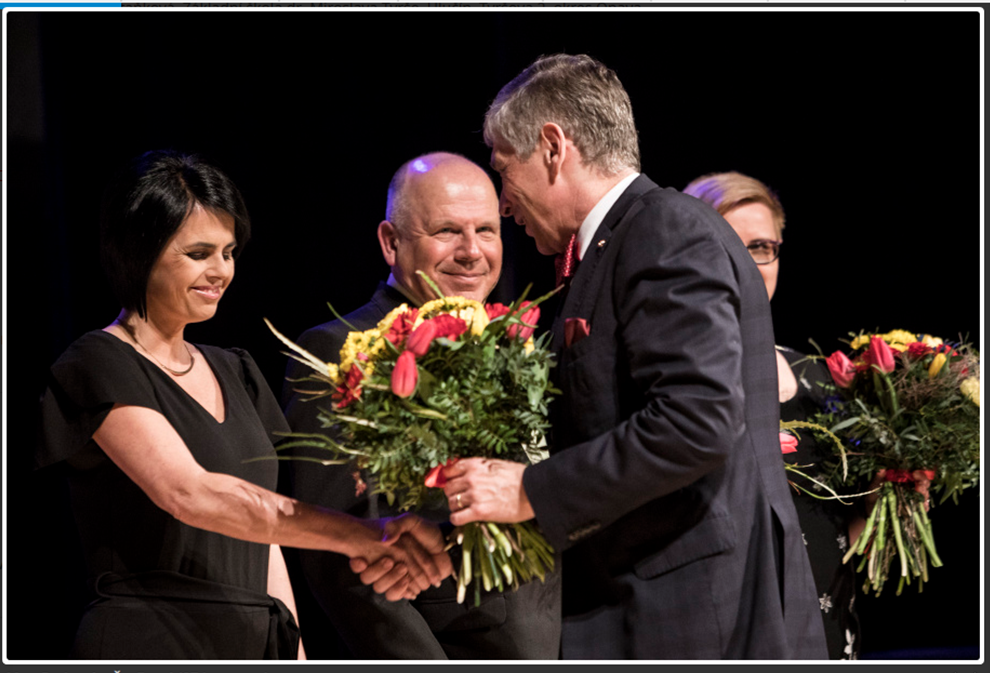 